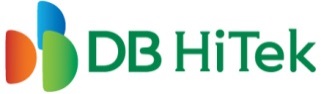 입 사 지 원 서 (생산직)* 신발Size는 면접합격이 될 경우, 입사준비에 필요합니다. 구두 신을 때 대비해서 5 정도 큰 사이즈를 기재하시기 바랍니다.* 초/중등 학교 및 민간자격증 취득과정의 학원은 기재할 필요 없습니다.* 단기 아르바이트는 기재할 필요 없습니다.자 기  소 개 서지원일자 :        년      월       일                                     지원자 :                (인)(사진)(사진)(사진)성명한글성명한자성명영문* 한글 성명을 영문 대문자로 표기* 한글 성명을 영문 대문자로 표기* 한글 성명을 영문 대문자로 표기* 한글 성명을 영문 대문자로 표기* 한글 성명을 영문 대문자로 표기* 한글 성명을 영문 대문자로 표기* 한글 성명을 영문 대문자로 표기* 한글 성명을 영문 대문자로 표기* 한글 성명을 영문 대문자로 표기* 한글 성명을 영문 대문자로 표기* 한글 성명을 영문 대문자로 표기* 한글 성명을 영문 대문자로 표기* 한글 성명을 영문 대문자로 표기* 한글 성명을 영문 대문자로 표기* 한글 성명을 영문 대문자로 표기주민등록번호주민등록번호-희망근무지연락처전화 경기도 부천 (기숙사 미제공) 경기도 부천 (기숙사 미제공) 경기도 부천 (기숙사 미제공)연락처e-Mail* 대소문자, 숫자, 기호를 구분하여 작성* 대소문자, 숫자, 기호를 구분하여 작성* 대소문자, 숫자, 기호를 구분하여 작성* 대소문자, 숫자, 기호를 구분하여 작성* 대소문자, 숫자, 기호를 구분하여 작성* 대소문자, 숫자, 기호를 구분하여 작성* 대소문자, 숫자, 기호를 구분하여 작성* 대소문자, 숫자, 기호를 구분하여 작성* 대소문자, 숫자, 기호를 구분하여 작성* 대소문자, 숫자, 기호를 구분하여 작성* 대소문자, 숫자, 기호를 구분하여 작성* 대소문자, 숫자, 기호를 구분하여 작성* 대소문자, 숫자, 기호를 구분하여 작성* 대소문자, 숫자, 기호를 구분하여 작성* 대소문자, 숫자, 기호를 구분하여 작성 경기도 부천 (기숙사 미제공) 경기도 부천 (기숙사 미제공) 경기도 부천 (기숙사 미제공)연락처주소우편번호 : 현재 거주지 : 우편번호 : 현재 거주지 : 우편번호 : 현재 거주지 : 우편번호 : 현재 거주지 : 우편번호 : 현재 거주지 : 우편번호 : 현재 거주지 : 우편번호 : 현재 거주지 : 우편번호 : 현재 거주지 : 우편번호 : 현재 거주지 : 우편번호 : 현재 거주지 : 우편번호 : 현재 거주지 : 우편번호 : 현재 거주지 : 우편번호 : 현재 거주지 : 우편번호 : 현재 거주지 : 우편번호 : 현재 거주지 : 보훈대상연락처긴급연락처비상연락처비상연락처비상연락처비상연락처비상연락처비상연락처비상연락처비상연락처비상연락처비상연락처비상연락처본인과의 관계본인과의 관계본인과의 관계본인과의 관계보훈대상연락처긴급연락처1. 1. 1. 1. 1. 1. 1. 1. 1. 1. 1. * ‘대상’ , ‘비대상’ 중택1하여 기재* ‘대상’ , ‘비대상’ 중택1하여 기재* ‘대상’ , ‘비대상’ 중택1하여 기재연락처긴급연락처2. 2. 2. 2. 2. 2. 2. 2. 2. 2. 2. * ‘대상’ , ‘비대상’ 중택1하여 기재* ‘대상’ , ‘비대상’ 중택1하여 기재* ‘대상’ , ‘비대상’ 중택1하여 기재연락처긴급연락처3. 3. 3. 3. 3. 3. 3. 3. 3. 3. 3. 신발Size신발Size연락처긴급연락처* 부모/친지/친구/학교/이전 동료/선후배/기타 추천인 등 본인을 대신하여,비상시 연락할 수 있는 연락처 및 본인과의 관계를 최소 1개 이상 기재* 부모/친지/친구/학교/이전 동료/선후배/기타 추천인 등 본인을 대신하여,비상시 연락할 수 있는 연락처 및 본인과의 관계를 최소 1개 이상 기재* 부모/친지/친구/학교/이전 동료/선후배/기타 추천인 등 본인을 대신하여,비상시 연락할 수 있는 연락처 및 본인과의 관계를 최소 1개 이상 기재* 부모/친지/친구/학교/이전 동료/선후배/기타 추천인 등 본인을 대신하여,비상시 연락할 수 있는 연락처 및 본인과의 관계를 최소 1개 이상 기재* 부모/친지/친구/학교/이전 동료/선후배/기타 추천인 등 본인을 대신하여,비상시 연락할 수 있는 연락처 및 본인과의 관계를 최소 1개 이상 기재* 부모/친지/친구/학교/이전 동료/선후배/기타 추천인 등 본인을 대신하여,비상시 연락할 수 있는 연락처 및 본인과의 관계를 최소 1개 이상 기재* 부모/친지/친구/학교/이전 동료/선후배/기타 추천인 등 본인을 대신하여,비상시 연락할 수 있는 연락처 및 본인과의 관계를 최소 1개 이상 기재* 부모/친지/친구/학교/이전 동료/선후배/기타 추천인 등 본인을 대신하여,비상시 연락할 수 있는 연락처 및 본인과의 관계를 최소 1개 이상 기재* 부모/친지/친구/학교/이전 동료/선후배/기타 추천인 등 본인을 대신하여,비상시 연락할 수 있는 연락처 및 본인과의 관계를 최소 1개 이상 기재* 부모/친지/친구/학교/이전 동료/선후배/기타 추천인 등 본인을 대신하여,비상시 연락할 수 있는 연락처 및 본인과의 관계를 최소 1개 이상 기재* 부모/친지/친구/학교/이전 동료/선후배/기타 추천인 등 본인을 대신하여,비상시 연락할 수 있는 연락처 및 본인과의 관계를 최소 1개 이상 기재* 부모/친지/친구/학교/이전 동료/선후배/기타 추천인 등 본인을 대신하여,비상시 연락할 수 있는 연락처 및 본인과의 관계를 최소 1개 이상 기재* 부모/친지/친구/학교/이전 동료/선후배/기타 추천인 등 본인을 대신하여,비상시 연락할 수 있는 연락처 및 본인과의 관계를 최소 1개 이상 기재* 부모/친지/친구/학교/이전 동료/선후배/기타 추천인 등 본인을 대신하여,비상시 연락할 수 있는 연락처 및 본인과의 관계를 최소 1개 이상 기재* 부모/친지/친구/학교/이전 동료/선후배/기타 추천인 등 본인을 대신하여,비상시 연락할 수 있는 연락처 및 본인과의 관계를 최소 1개 이상 기재학력구분출신교 / 전공기간소재지(시/도)졸업 여부학력고교     년    월    일 ~      년    월    일1. 졸업 2. 수료 3. 중퇴학력고교외                /     년    월    일 ~      년    월    일1. 졸업 2. 수료 3. 중퇴학력고교외                /     년    월    일 ~      년    월    일1. 졸업 2. 수료 3. 중퇴학력고교외                /     년    월    일 ~      년    월    일1. 졸업 2. 수료 3. 중퇴경력회사명 / 업체명기간소재지(시/도)교대근무 여부경력  년    월    일 ~      년    월    일1. 교대 2. 사무실경력  년    월    일 ~      년    월    일1. 교대 2. 사무실경력  년    월    일 ~      년    월    일1. 교대 2. 사무실경력  년    월    일 ~      년    월    일1. 교대 2. 사무실경력  년    월    일 ~      년    월    일1. 교대 2. 사무실지원 동기5년 후나의 목표본인의강점/약점학교/회사 등단체생활 경험(소개할만한
자격증이 있으면,
보유현황도
간략히 소개)지금까지살아오면서힘들었던 경험과 어떻게극복했는지?